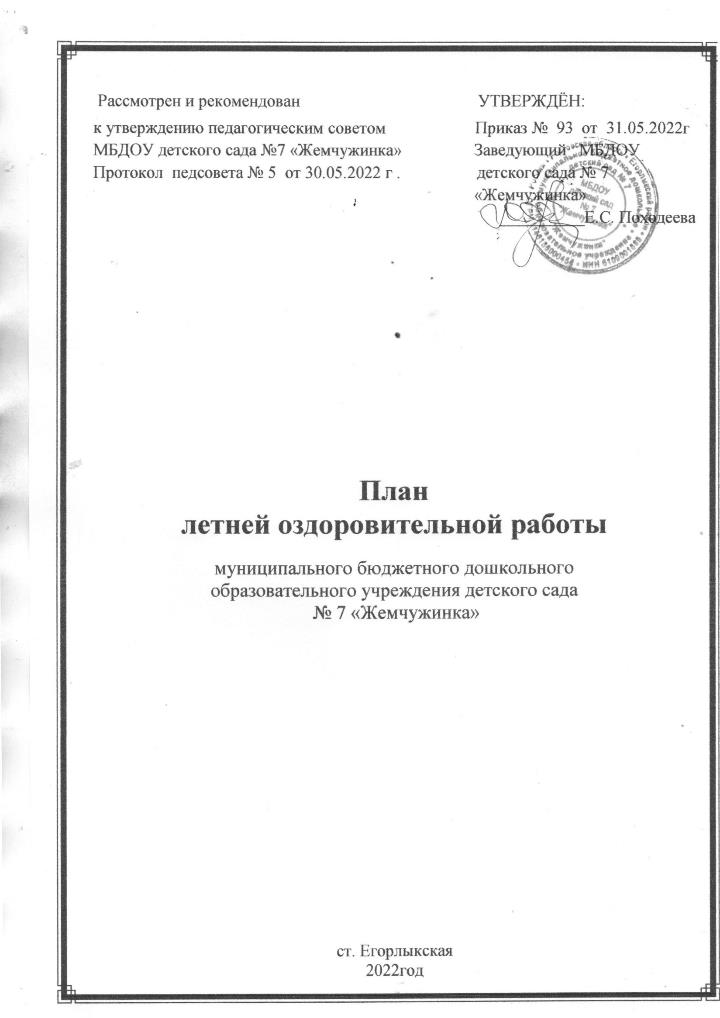    Структура плана летней оздоровительной работы Пояснительная записка Административно- хозяйственная работаПланирование работы с детьмиПланирование работы с сотрудникамиПланирование взаимодействия с семьями воспитанниковКонтроль за организацией работы ДОУПриложения к плану.Циклограмма деятельности Перспективное планирование образовательной деятельности  с указанием итоговых мероприятий. Сетка организованной образовательной деятельности эстетически- оздоровительного цикла Перспективно – тематический план образовательной деятельности эстетически- оздоровительного цикла   на летний периодПлан индивидуально – развивающей работы по итогам мониторинга индивидуального развития детей.                                      1.Пояснительная записка.План летней оздоровительной работы муниципального бюджетного дошкольного образовательного учреждения  детского сада № 7 «Жемчужинка» (далее по тексту МБДОУ) и Обособленного структурного подразделения муниципального бюджетного дошкольного образовательного учреждения детского сада № 7 «Жемчужинка»-детский сад «Росинка» (далее по тексту ОСП МБДОУ детского сада № 7 «Жемчужинка» - детский сад «Росинка» является нормативным документом, регламентирующим организацию образовательного процесса в образовательном учреждении с учетом, учебно-методического, кадрового и материально-технического оснащения в летний оздоровительный период. Нормативной базой для составления плана на летне- оздоровительный период.   являются:   Федеральный закон «Об образовании в Российской федерации» от 29. 12. 2012 года № 273 - ФЗПриказ Минобразования и науки РФ от 31.07.2020г. № 373 « Об утверждении Порядка организации  и осуществления образовательной деятельности по основным общеобразовательным программам – образовательным программам дошкольного образования»СанПин 2.4.3648-20 «Санитарно-эпидемиологические требования к устройству, содержанию и организации режима работы дошкольных образовательных организаций»Приказ Минобразования и науки РФ от 17.10.2013г. № 1155 «Об утверждении  Федерального Государственного Образовательного Стандарта Дошкольного Образования»  (ФГОС  ДО), в 2020 году реализуемого с изменениями. Устав ДОУОсновной образовательной программой ДОУ, разработанной в соответствии с примерной основной образовательнойпрограммой  «От рождения до школы» авторов Н.Е.Вераксы, Т.С.Комаровой, М.А.Васильевой разработанной в соответствии с ФГОС ДО.Региональная программа дошкольного образования «Родники Дона» Р.М. Чумичевой, О.Л. Ведмедь, Н.А. Платохиной. Цель:   Объединить усилия сотрудников ДОУ и родителей (законных предста- вителей) по созданию условий, способствующих оздоровлению детского орга- низма в летний период, социально - коммуникативному, познавательному, ре- чевому, художественно - эстетическому развитию ребёнка.Задачи:Создать условия, обеспечивающие охрану жизни и здоровья детей, предуп- реждение заболеваемости и травматизма;Обеспечение равных возможностей для полноценного развития каждого ре- бенка в летний период независимо от психофизиологических и других особен- ностей;Обеспечение психолого – педагогической поддержки семьи и повышения компетентности родителей (законных представителей) в вопросах охраны и укрепления здоровья детей;Реализовать систему мероприятий, направленных на оздоровление и фи –зическое развитие детей, их нравственное воспитание, развитие любознательности и познавательной активности, формирование культурно - гигиенических и трудовых навыков;Создание благоприятных условий развития детей, в соответствии с их воз- растными и индивидуальными особенностями и склонностями;Обеспечить корректировку уровня достижения планируемых результатов образовательной работы, представленной в целевых ориентирах:Закрепить знания, умения и навыки, полученные в течение образователь- ного периода в каждом возрастном периоде;Развитие познавательных и творческих способностей детей в разных видах деятельности;Предоставление детям возможностей социализации через саморазвитие, самовыражение, обеспечение личностного роста;Расширение кругозора дошкольников средствами окружающей природы.Задачи ЛОП по образовательным областям:Физическое развитие: Охрана и укрепление здоровья детей, в том числе их эмоционального благополучия;Формирование нравственно-физических навыков, потребности в физиче-
ском совершенстве;Воспитание культурно-гигиенических качеств;Формирование представлений о своем организме, здоровье, режиме, об активности и отдыхе;Формирование навыков выполнения основных движений.Художественно-эстетическое развитие:	Формирование эстетического отношения к окружающему;Формирование художественных умений в области разных искусств.Социально-коммуникативное развитие:Формирование общей культуры личности детей, в том числе ценностей здо- рового образа жизни, развития их социальных, нравственных, самостоятельности и ответственности.Познавательное  и речевое развитие:Сенсорное воспитание;Развитие мыслительной деятельности;Воспитание любознательности, познавательных интересов;Формирование элементарных знаний о предметах и явлениях окружающей жизни как условие умственного роста.            Конкретное содержание образовательных областей реализовывается в раз- личных видах детской деятельности:Игровая, включая сюжетно-ролевую игру, игру с правилами и другие виды игры;Коммуникативная (общение и взаимодействие с взрослыми и сверстниками).Познавательно-исследовательская (исследования объектов окружающего мира и экспериментирования с ними);Восприятие художественной литературы и фольклора;Самообслуживание и элементарный бытовой труд (в помещении и на улице).Конструирование из разного материала, включая конструкторы, модули, бумагу, природный и иной материалы;Изобразительная (рисование, лепка, аппликация).Музыкальная (восприятие и понимание смысла музыкальных произведений, пение, музыкально-ритмические движения, игра на детских музыкальных инструментах).Двигательная (овладение основными движениями).Задачи работы с кадрами:Повысить психолого-педагогическую компетенцию педагогов.Совершенствовать различные формы планирования воспитательно-образова тельного процесса.     Задачи работы с родителями:Обеспечение психолого – педагогической поддержки семьи и повышения компетентности родителей (законных представителей) в вопросах охраны и укрепления здоровья детей.Участники летней  оздоровительной работы  МБДОУдетского сада № 7 «Жемчужинка»:Воспитатели Бабурина Е.С. (Одновозрастная группа общеразвивающей направленности для детей раннего возраста от 1,6  до 3 лет «Дельфинчики»)Лещина Ю.И. (Одновозрастная группа общеразвивающей направленности для детей младшего возраста от 3 до 4 лет «Золотая рыбка»)Андреева Е.В. (Одновозрастная группа общеразвивающей направленности для детей среднего возраста от 4 до 5 лет «Морские звёздочки»)Костенко Л.Г.  (Одновозрастная группа общеразвивающей направленности для детей старшего возраста от 5 до 6 лет «Жемчужинки») Башмакова Т.И. (Одновозрастная группа общеразвивающей направленности для детей подготовительного возраста от 6 до 7 лет «Капельки») Шиян Н.С. (Разновозрастная группа общеразвивающей направленности для детей старшего возраста от 5 до 7 лет «Алые паруса»)Павленко Т.М.Оганесян А.С.Музыкальный  руководитель -  Абдуллаева М.В.Инструктор по физической культуре -  Нестеренко М.И.Учитель-логопед – Москвич С.В.Заведующий  - Походеева Е.С.Старший воспитатель – Константиненко О.С.Воспитаники детского сада: Одновозрастная группа общеразвивающей направленности для детей раннего возраста (от 1,6  до 3 лет) «Дельфинчики»Одновозрастная группа общеразвивающей направленности для детей младшего возраста (от 3до 4 лет) «Золотая рыбка»Одновозрастная группа общеразвивающей направленности для детей среднего возраста (от 4до 5 лет) «Морские звёздочки»Одновозрастная группа общеразвивающей направленности для детей старшего возраста (от 5 до 6 лет) «Жемчужинки»Одновозрастная группа общеразвивающей направленности для детей подготовительного  возраста (от 6до 7 лет) «Капельки»Разновозрастная группа общеразвивающей направленности для детей старшего возраста (от 5 до 7лет) «Алые паруса»Родители (законные представители) воспитанников.Коллектив  МБДОУ детского  сада  № 7  «Жемчужинка».Участники летней  оздоровительной работы  ОСП МБДОУдетского сада № 7 «Жемчужинка»- детского сада «Росинка»:Воспитатели Свирина Н.Ю. (Одновозрастная группа общеразвивающей направленности для детей раннего возраста (от 1,6  до 3 лет) «Солнышко»)Рудова Е.Н. (Разновозрастная группа общеразвивающей направленности для детей младшего и среднего возраста (от 3до 5 лет) «Звёздочки»)Середа А.А. (Разновозрастная группа общеразвивающей направленности для детей старшего возраста (от 5 до 7лет) «Радуга») Коломыцева И.В. Склярова А.О.                                                                                                   Заведующий  - Походеева Е.С.Старший воспитатель – Константиненко О.С.Воспитаники детского сада: Одновозрастная группа общеразвивающей направленности для детей раннего возраста (от 1,6  до 3 лет) «Солнышко»Разновозрастная группа общеразвивающей направленности для детей младшего и среднего возраста (от 3до 5 лет) «Звёздочки»Разновозрастная группа общеразвивающей направленности для детей старшего возраста (от 5 до 7 лет) «Радуга» Родители (законные представители) воспитанников.Коллектив  ОСП МБДОУ детского  сада  № 7  «Жемчужинка»-детского сада «Росинка» Организация жизнедеятельности в МБДОУ детском саду № 7 «Жемчужинка» (теплый период)Организация жизнедеятельности в ОСП МБДОУ детского сада № 7 «Жемчужинка»- детском саду «Росинка»(теплый период)                          2.Административно-хозяйственная работа                         3.Планирование работы с детьми. Основная цель образовательной работы в летний период – развитие творческих способностей детей в разных видах деятельности, представление ребенку возможностей самовыражения, проявления творчества, фантазии.                             Содержание образовательной деятельности                     Планирование воспитательных задач в соответствии                               с содержанием образовательных областейКонкретное содержание образовательных областей реализовывается в различных видах детской деятельности.Игровая, включая сюжетно-ролевую игру, игру с правилами и другие виды игры.Коммуникативная (общение и взаимодействие с взрослыми и сверстниками).Познавательно-исследовательская (исследования объектов окружающего мира и экспериментирования с ними).Восприятие художественной литературы и фольклора.Самообслуживание и элементарный бытовой труд (в помещении и на улице).Конструирование из разного материала, включая конструкторы, модули, бумагу, природный и иной материалы.Изобразительная (рисование, лепка, аппликация).Музыкальная (восприятие и понимание смысла музыкальных произведений, пение, музыкально-ритмические движение, игра на детских музыкальных инструментах).Двигательная (овладение основными движениями).                      Формы  организации  образовательной деятельности                                         по образовательным областям                   Содержание  оздоровительной деятельности                                     Совместная деятельность с детьми                                         Оздоровительная  работа  с детьми                    Циклограмма оздоровительных мероприятий                                                    на летний период                           План работы ДОУ в летний периодинструктора по физической культуреПлан работы ДОУ в летний периодмузыкального руководителяРабота с родителямиИЮЛЬВовлечение родителей к участию в мероприятиях.Взаимодействие с семьями детей в оздоровительно-педагогической деятельности.Консультация «Воспитание дошкольника в семье средствами музыки».АВГУСТОбеспечение просветительской деятельности с родителями воспитанников.Консультация: «Как устроить праздник дома?»Творческая мастерская «Волшебный веер»: помощь родителей в изготовлении атрибутов к танцам.Работа с педагогамиИЮЛЬОрганизация игровой деятельности детей в течение всего летнего оздоровительного периода: народные, хороводные, музыкальные игры.Консультация: «Развитие детей в театрализованной деятельности».АВГУСТОрганизация развлечений, игровой деятельности, самостоятельной музыкальной деятельности детей.Консультация: «Двигательная активность детей на музыкальных занятиях».                       4.Планирование работы с сотрудниками                Профилактическая работа с коллективом    5.Планирование взаимодействия с семьями воспитанников.                      6. Контроль и руководство оздоровительной работой                                                                                                            Приложение №7.1                                      ПРИЛОЖЕНИЕ К ПЛАНУЦИКЛОГРАММА ДНЯ ЦИКЛОГРАММА самостоятельной деятельности                                                                  Циклограмма индивидуальной работыв группе раннего возраста                                                           Циклограмма индивидуальной работы в младшей группе                                                             Циклограмма индивидуальной работы в средней группе                                                        Циклограмма индивидуальной работыв старшей  группе                                                        Циклограмма индивидуальной работыв подготовительной  группе                                                             Циклограмма индивидуальной работы в младшей подгруппе                                                             Циклограмма индивидуальной работы в средней подгруппе                                                        Циклограмма индивидуальной работыв старшей  подгруппе                                                        Циклограмма индивидуальной работыв подготовительной  подгруппе                                                                  Приложение №7.2.Календарь образовательных событий в июне 2022 годаКалендарь образовательных событий в июле 2022 года	Календарь образовательных событий в августе 2022 года Приложение № 7.3           СЕТКА ОРГАНИЗОВАННОЙ ОБРАЗОВАТЕЛЬНОЙ ДЕЯТЕЛЬНОСТИ ЭСТЕТИЧЕСКИ – ОЗДОРОВИТЕЛЬНОГО ЦИКЛА                                                                В ЛЕТНИЙ ПЕРИОД В МБДОУ ДЕТСКОГО САДА № 7 «ЖЕМЧУЖИНКАСЕТКА ОРГАНИЗОВАННОЙ ОБРАЗОВАТЕЛЬНОЙ ДЕЯТЕЛЬНОСТИ ЭСТЕТИЧЕСКИ – ОЗДОРОВИТЕЛЬНОГО ЦИКЛА            В ЛЕТНИЙ ПЕРИОД В ОСП МБДОУ ДЕТСКОГО САДА № 7 «ЖЕМЧУЖИНКА» -ДЕТСКОГО САДА«РОСИНКА»                возрастРежимОдновозрастная группа обще-развивающей направленности для детей раннего возраста (от 1,6  до 3 лет)  «Дельфинчики»Одновозрастная группа обще-развивающей направленности для детей младшего возраста(от 3до 4 лет)«Золотая рыбка»Одновозрастная группа обще-развивающей направленности для детей среднего возраста(от 4до 5 лет)«Морские звёздочки»  Одновозрастная группа обще-развивающей направленности для детей старшего  возраста(от 5до 6 лет)  «Жемчужинки» Одновозрастная группа обще-развивающей направленности для детей подготовительного  возраста(от 6до 7 лет)  «Капельки»  Разновозрастная группа обще-развивающей направленности для детей старшего  возраста(от 5до 7 лет)  «Алые паруса» Прием, осмотр, индивидуальная беседа. Утренняя гимнастика.7.30-8.057.30-8.107.30-8.107.30-8.107.30-8.107.30-8.10Утренняя гимнастика.8.05 - 8.158.10 - 8.208.10 - 8.208.10 - 8.208.10 - 8.208.10 - 8.20Подготовка к завтраку. Водные процедуры.8.15 – 8.308.20 – 8.358.20 – 8.358.20 – 8.358.20 – 8.358.20 – 8.35Завтрак 18.30 - 8.508.35 - 8.508.35 - 8.508.35 - 8.508.35 - 8.508.35 - 8.50Самостоятельная деятельность 8.50 – 9.008.50 – 9.008.50 – 9.008.50 – 9.008.50 – 9.008.50 – 9.00Образовательная деятельность 9.00 – 9.309.00 – 9.409.00 – 9.409.00 –10.009.00 –10.109.00 –10.00Подготовка  к  прогулке. Прогулка9.30-11.509.40-12.109.40.- 12.1510.00-12.2010.10- 12.2010.00-12.20Завтрак 210.30 - 10.4010.40 - 10.5010.45 - 10.5510.45 - 10.5510.45 - 10.5510.45 - 10.55Подготовка к обеду. Обед 11.50 - 12.2012.10 - 12.4012.15 - 12.4512.20 - 12.5012.20 - 12.5012.20 - 12.50Подготовка к сну. Дневной сон.12.20-15.2012.40-15.1012.45-15.1012.50-15.1012.50-15.1012.50-15.10Подъём, воздушные и водные процедуры, игры15.20-15.3515.10-15.3015.10-15.3015.10-15.3015.10-15.3015.10-15.30Подготовка к полднику. Полдник.15.35-15.4515.30-15.5015.30-15.5015.30-15.4015.30-15.4015.30-15.40Нерегламентированная совместная образовательная деятельность  на участке, игры, уход детей домой.15.45-18.0015.50-18.0015.50-18.0015.40-18.0015.40-18.0015.40-18.00Режимные моментына тёплый период годаГруппа обще-развивающей направленности одновозрастная   для детей раннего возраста (от 1,6  до 3 лет)  «Солнышко»Группа  обще-развивающей направленности разновозрастная  для детей младшего дошкольного возраста (от 3 лет - 5 лет)  «Звёздочки»Группа обще-развивающей направленностиразновозрастная для детей  старшего дошкольного возраста (от 5 лет - 7 лет) «Радуга»Прием детей, осмотр, игры, беседы7.00 - 8.057.00 - 8.107.00 - 8.10Утренняя  гимнастика 8.05 - 8.108.10 - 8.208.10 - 8.20Подготовка к завтраку, водные процедуры8.10 - 8.308.20 - 8.358.20 - 8.35Завтрак 18.30 - 8.508.35 - 8.508.35 - 8.50Водные процедуры8.50 - 9.008.50 - 9.008.50 - 9.00Непрерывная образовательная деятельность 9.00.-9.40.9.00.-10.009.00-10.20Подготовка  к  прогулке. Прогулка9.40 - 11.50 10.00 - 12.00 10.20 - 12.20Завтрак 210.30 - 10.4010.40 - 10.5010.45 - 10.55Подготовка к обеду. Обед 11.50 - 12.2012.10 - 12.4012.20 - 12.50Подготовка ко сну. Дневной сон.     12.20 - 15.20     12.40 - 15.10    12.50 - 15.20Подъем, воздушные и водные процедуры,  гимнастика 15.20 - 15.3515.10 - 15.3015.20 - 15.35Полдник15.35 - 15.5015.30 - 15.4015.35 - 15.45Совместная образовательная деятельность  на участке, игры, уход  детей домой.15.50 -17.3015.40 - 17.3015.45 - 17.30№мероприятиясрокиответственные1Ежедневный осмотр территории детского садаежедневнодворник2Ремонт оборудования на участках ДОУиюньзаведующий3Обрезка сухих веток на деревьях и кустарникахпо необходи-мостидворник4Высадка цветочной рассады май – июньвоспитатели5Уход за цветниками, зимним садом, фито-клумбой и огородомпо  мере необходимостиСотрудники и воспитатели6Завозка песка во все песочницы на территории детского садамайзавхоз7Приобретение необходимого инвентаря для уборки территории и зданий ДОУмайзавхоз8Покос травы на территории детского садапо  мере необходимостизавхоз9Оформление игровых площадок группмайвоспитатели10Покраска оборудования на участкеиюньвоспитатели11Освещение на площадках (замена электроламп)по  мере необходимостизавхоз12Подготовка актов готовности ДОУ к работе в зимний периодиюльзаведующийОбразовательная область Задачи образовательной деятельности Организованная образовательная деятельность по освоению интегрированного эстетически- оздоровительного цикла Организованная образовательная деятельность по освоению интегрированного эстетически- оздоровительного цикла Физическое развитие Приобретение опыта двигательной деятельности, в том числе связанной с выполнением упражнений, направленных на развитие таких физических качеств, как координации и гибкость.Приобретение опыта в видах деятельности, способствующих правильному формированию опорно- двигательной системы организма, развитию равновесия, координации движения, крупной и мелкой моторики обеих рук, а также в правильном, не наносящем ущерба организму, выполнении основных движений( ходьба, бег, мягкие прыжки, повороты в обе стороны).Формирование начальных представлений о некоторых видах спорта.Овладение подвижными играми с правиламиСтановление целенаправленности и самореализации в двигательной сфере.Становление ценностей здорового образа жизни, овладение его элементарными нормами и правилами.Художественно- эстетическое развитие Развитие предпосылок ценностно – смыслового восприятия и понимания произведений искусства, мира природы.Становление эстетического отношения к окружающему мируФормирование элементарных представлений о видах искусства.Развитие восприятия музыки, художественной литературы, фольклора.Стимулирование сопереживания персонажам художественных произведений.Реализация самостоятельной творческой деятельности детей  (изобразительной, конструктивно – модельной, музыкальной)Нерегламентированная совместная образовательная деятельность педагогов и детей в режиме дня.Нерегламентированная совместная образовательная деятельность педагогов и детей в режиме дня.Речевое развитие Владение речью как средством общения и культуры.Обогащение активного словаряРазвитие связной, грамматически правильной диалогической и монологической  речи.Развитие речевого творчестваРазвитие звуковой и интонационной культуры речи, фонематического слуха.Знакомство с книжной культурой, детской литературой, понимание на слух текстов различных жанров детской литературы.Формирование звуковой  аналитико – синтетической активности как предпосылки обучения грамоте.Познавательное развитие Развитие интересов детей, любознательности  и познавательной мотивацииФормирование познавательных действий, становление сознания.Развитие воображения и творческой активности.Формирование первичных представлений о малой родине и Отечестве.Формирование представлений о социокультурных ценностях нашего  народа, об отечественных традициях и праздниках, о планете  Земля как общем доме людей, об особенностях природы, многообразии стран и народов мира.Социально- коммуникативное развитие Усвоение норм и ценностей, принятых в обществе, включая моральные и нравственные ценности.Развитие общения и взаимодействия ребенка с взрослыми и сверстниками.Становление самостоятельности, целенаправленности и саморегуляции собственных действий.Развитие  социального и эмоционального интеллекта, эмоциональной отзывчивости, сопереживания.Формирование уважительного отношения и чувства принадлежности к своей семье и сообществу детей и взрослых в организации.Формирование позитивных установок к различным видам труда и творчества.Формирование основ безопасного поведения в быту, социуме, природе.Образовательные области Группы воспитательных задачСодержание воспитательных задачФизическое развитие: Физическое воспитание Охрана и укрепление здоровья, закаливание, развитие движений.Формирование нравственно-физических навыков, потребности в физическом совершенстве.Воспитание культурно-гигиенических качеств.Формирование представлений о своем организме, здоровье, режиме,
об активности и отдыхе.Формирование навыков выполнения основных движений.Художественно-эстетическое развитие:Формирование эстетического отношения к окружающему.Формирование художественных умений в области разных искусствСоциально-коммуникативное развитие:Нравственное воспитание Трудовое воспитание Формирование механизма нравственного воспитания: представлений,
нравственных чувств, нравственных привычек и норм, практики поведения.Воспитание нравственных качеств, востребованных в современном обществе.Социально-коммуникативное развитие:Нравственное воспитание Трудовое воспитание       -   Помощь ребенку в овладении трудовой деятельности       - Развитие личности ребенка в трудеХудожественно-эстетическое развитие:Эстетическое воспитание Формирование эстетического отношения к окружающему.Формирование художественных умений в области разных искусствПознавательное развитие Умственное воспитание Сенсорное воспитание.Развитие мыслительной деятельности.Воспитание любознательности, познавательных интересов.Формирование элементарных знаний о предметах и явлениях окружающей жизни как условие умственного ростаРечевое развитиеУмственное воспитание Сенсорное воспитание.Развитие мыслительной деятельности.Воспитание любознательности, познавательных интересов.Формирование элементарных знаний о предметах и явлениях окружающей жизни как условие умственного ростаОбразовательные областиФормы проведенияФизическое развитие-	Подвижные игры с правилами (в т.ч. народные), игровые упражнения, двигательные паузы, спортивные пробежки, соревнования и  праздники, эстафеты, физкультурные минутки.-	Оздоровительные и закаливающие процедуры, здоровье сберегающие мероприятия, практические упражнения по освоению культурно-гигиенических навыков, тематические беседы и рассказы, компьютерные презентации и др.Социально-коммуника-тивноеразвитие-	Игровые  ситуации, игры с правилами (дидактические,  настольно- печатные, подвижные,  словесные, народные, компьютерные), творческие игры (сюжетные, сюжетно-ролевые, театрализованные, конструктивные).-	Познавательные рассказы и беседы (в т.ч. этические), рече-вые ситуации, составление рассказов и сказок, творческие пересказы, отгадывание загадок, ситуативные разговоры, речевые тренинги.-	Индивидуальные   и подгрупповые поручения, дежурства, совместный (общий, коллективный) труд .-	Анализ проблемных ситуаций, игровые ситуации по формированию культуры безопасности, практические упражнения, презентации, прогулки по экологической тропе и др.Познавате-льноеразвитие- Наблюдения,  экскурсии, решение проблемных ситуаций, опыты, экспериментирование, коллекционирование, моделирование, познавательно-исследовательские проекты, дидактические, конструктивные игры и др.Речевое развитие- Беседы,  речевые ситуации, составление рассказов и сказок, творческие пересказы, отгадывание загадок, словесные и настольно-печатные игры с правилами, ситуативные разговоры, сюжетные (в т.ч. режиссерские) игры,  речевые тренинги.- Рассказывание, чтение, обсуждение, разучивание, инсценирование  произведений,  игры-драматизации, театрализованные игры, различные виды театра (теневой, бибабо, пальчиковый и пр.).Художественно-эстетическое развитиеМастерские  детского  творчества, выставки  изобразительного  искусства, вернисажи  детского   творчества, рассказы  и  беседы  об  искусстве.Слушание  и  исполнение  музыкальных  произведений, музыкально-ритмические  движения, музыкальные  игры и  импровизации, инсценировки, драматизации,  организация детского  оркестра  и  др.№ п/пМероприятиядатаОтветственные1Двигательная активность:     -    логоритмикагимнастика утром и после сна физкультурное занятие на свежем воздухеподвижные спортивные игрыигры с водойпраздникиспортивные развлечения (праздники) игрыконкурсы, викторины, досугипрогулки на свежем воздухе      -    длительные пешеходные прогулки(целевая прогулка в СОШ №1, в краеведческий музей, в магазин, в парикмахерскую, ателье).неделя здоровьяПо сеткеЕжедневноПо сеткеЕжедневноПо сеткеЕжемесячноЕжедневноЕженедельноЕжедневноЕжемесячно2 неделя августаМуз. руковод.ВоспитательИнструктор по ФРВоспитательВоспитательВоспитательВоспитательВоспитательВоспитательВоспитательВоспитатель2Оздоровительная  работа:Осуществление различных видов закаливания в течение дня.водные процедурыбосохождение по рефлексогенной дорожкепребывание на воздухесолнечные и воздушные ванныумывание и мытье рук до предплечья прохладной водой перед сномобливание ног холодной водой Максимальное пребывание детей на свежем воздухеИндивидуальная и подгрупповая работа с детьми по развитию основных видов движений на прогулке  Включение в меню свежих овощей, фруктов, соков.Создание условий для повышения двигательной активности детей на свежем воздухе путем расширения ассортимента выносным оборудованием.ЕжедневноЕжедневноЕжедневноЕжедневноЕжедневноЕжедневноЕжедневноЕжедневноЕжедневноВоспитательВоспитательВоспитатель ВоспитательВоспитательВоспитательВоспитательВоспитатель ВоспитательЗаведующаяВоспитатель3Профилактическая работа:релаксационные занятиядыхательная гимнастика       -      беседы с детьми: «Болезни грязных рук»;«Как уберечься от пагубного воздействия солнца»;«Ядовитые грибы и растения»;«Закаляйся, если хочешь быть здоров !»ЕжедневноЕжедневно     ЕжедневноВ течение летнего периодаВоспитательвоспитатель4Развивающая работа:познавательная деятельностьэмоционально - развивающая деятельностьоздоровительные мероприятияПо сеткеПо сеткеПо сеткеВоспитатель и специалисты                     Мероприятия  СрокиОтветственныеКалендарное планирование согласно методичес- ким рекомендациям «Особенности планирова- ния воспитательно - образовательной  работы в ЛОП»в течениеЛОПвоспитателиОрганизованные игровые формы непосредст- венно образовательной деятельностив течениеЛОПвоспитателиКалендарь образовательных событий ежедневновоспитателиИндивидуальная  работа с детьми  (по результа- там  оценки   индивидуального   развития   де- тей)в течение ЛОПмузыкальный руководитель, воспитателиОрганизация игр в ходе  совместной   деятель- ности:подвижных дидактическихтеатрализованныхнародныхсюжетно - ролевыхрежиссёрскихстроительных  и др. в  течение ЛОПмузыкальный руководитель воспитателиЭкскурсии с детьми за пределы ДОУ:по улицам микрорайона; в Егорлыкскую детскую библиотеку; к памятнику.в  течениеЛОПвоспитателиРабота с детьми по предупреждения бытового и дорожного травматизма (по ознакомлению с правилами  дорожного движения, правилами пожарной безопасности):ежедневные «Уроки безопасности»игры развлеченияцелевые прогулкив  течениеЛОПмузыкальный руководитель воспитателиЭкологическое воспитание детей: беседы прогулкиэкскурсии в ближайшее природное окружениенаблюденияэксперименты с живой и неживой приро- дой труд на участке, в огороде, в  цветнике, в зимнем садув  течение ЛОПвоспитатели№МероприятияСрокиОтветственный1 Прием детей в любую погоду на улице.в течение ЛОПвоспитатели2Тщательный утренний фильтр детей с целью избежание попадания в детский коллектив больного ребенка (осмотр зева, измерение t тела при необходимости, опрос родителей о здоровье детей).в течение  ЛОПвоспитатели3Правильная организация санитарно-гигиени- ческого и противоэпидемиологического режима в МБДОУ:- соблюдение графика уборки помещений в ДОУ;- контроль работы пищеблока;- соблюдение правильности мытья посуды;- соблюдение питьевого режима;- соблюдение теплового режима, графика проветривания групповых помещений;- своевременное проведение профилактичес- ких  прививок.в течение  ЛОПмладшие воспитатели,воспитатели,заведующий4Физкультурные НОД и УГГ только на свежем воздухе с включением дыхательных упражнений.в течение ЛОПвоспитатели5Индивидуальная и подгрупповая работа с детьми  по развитию основных видов движе- ния на прогулке  в течение ЛОПвоспитатели6Создание условий для повышения двигатель- ной активности детей на свежем воздухе путем разнообразия выносного материала.в течение ЛОПвоспитали7Закаливающие мероприятия с учетом распре -деления детей на группы здоровья, а также с учетом возрастных групп:- полоскание рта, горла после каждого приема пищи и после дневного сна;- обширное умывание  прохладной водой (согласно    возрастной группы);- рациональная одежда в помещении и на улице;- дневной сон при открытых форточках;- ходьба по «дорожке здоровья» после дневного сна;- плескание в чашке и бассейне с водой;- обливание ног водой контрастной  температуры; - солнечные и воздушные ванны.в течение ЛОПвоспитателиВ утренние часыВ дневные часыПеред и после снаПрием на свежем воздухе.Прогулка: одежда по сезону.Воздушные ванны перед сном.Утренняя гимнастика  на  свежем воздухе.Игры малой подвижности, спортивные игры, подгрупповая работа с детьми по закреплению определенных видов движения.Ходьба по ребристой дорожке.Утренняя гимнастика  на  свежем воздухе.Игры малой подвижности, спортивные игры, подгрупповая работа с детьми по закреплению определенных видов движения.Двигательные упражнения после сна в кроватях.Утренняя гимнастика  на  свежем воздухе.Игры малой подвижности, спортивные игры, подгрупповая работа с детьми по закреплению определенных видов движения.Дыхательная гимнастика Умывание, полоскание рта после еды.Индивидуальная работа с детьми, игры с песком, водой, и т.д.Корректирующая гимнастика для формирования правильной осанки, и  профилактики плоскостопия. Умывание, полоскание рта после еды.Солнечные ванны .Корректирующая гимнастика для формирования правильной осанки, и  профилактики плоскостопия. Умывание, полоскание рта после еды.Воздушные ванны: проветривание – одностороннее или сквозное:1.Температурный режим в помещении для детей младшей, средней и старшей  групп 22-21 С.2. Температурный режим для детей  подготовительной  группы  20-19С.3.Сквозное проветривание в отсутствии детей.Прогулка на свежем воздухе: свободна двигательная деятельность и игры детей с мячами, прыгалками и т.д. Умывание, полоскание рта после еды.Воздушные ванны: проветривание – одностороннее или сквозное:1.Температурный режим в помещении для детей младшей, средней и старшей  групп 22-21 С.2. Температурный режим для детей  подготовительной  группы  20-19С.3.Сквозное проветривание в отсутствии детей.Прогулка на свежем воздухе: свободна двигательная деятельность и игры детей с мячами, прыгалками и т.д. Умывание, полоскание рта после еды.Воздушные ванны: проветривание – одностороннее или сквозное:1.Температурный режим в помещении для детей младшей, средней и старшей  групп 22-21 С.2. Температурный режим для детей  подготовительной  группы  20-19С.3.Сквозное проветривание в отсутствии детей.Прогулка на свежем воздухе: свободна двигательная деятельность и игры детей с мячами, прыгалками и т.д.Сон в спальне с открытым окном при соответствующей одежде ребенка.ВозрастВремяМероприятия  группараннего возраста 1,6 - 3 года        7.30 - 8.10Утренний прием на свежем воздухе. Утренняя гимнастика.  группараннего возраста 1,6 - 3 года8.50 – 9.00Гигиенические процедуры - умывание прохладной водой, полоскание  полости  рта.  группараннего возраста 1,6 - 3 года9.00 - 11.30Воздушные ванны с упражнениями Солнечные ванны, ходьба босиком .  группараннего возраста 1,6 - 3 года11.30 - 11.50Водные процедуры, обливание стоп  прохладной водой. Начинаем обливание с температуры +32-34 С, снижая темп. каждые 3 дня на один градус и доводя ее до 25 С. Затем стопы обтираем насухо.                                      группараннего возраста 1,6 - 3 года12.10 – 12.20Гигиеническое умывание, полоскание полости рта  группараннего возраста 1,6 - 3 года12.20 – 15.20Дневной сон с доступом свежего воздуха.  группараннего возраста 1,6 - 3 года15.20 - 15.25Воздушные ванны с упражнениями. Рефлексотерапия.  группараннего возраста 1,6 - 3 года15.25 - 15.35Водные процедуры. Умывание.  группараннего возраста 1,6 - 3 года15.45 – 18.00Воздушные, солнечные ванны, игры на свежем воздухе.ВозрастВремяМероприятиямладшая   группа3 -4  года7.30 - 8.20Утренний прием на свежем воздухе. Утренняя гимнастка.младшая   группа3 -4  года8.50 - 9.00Гигиенические процедуры - умывание прохладной водой, полоскание полости рта.младшая   группа3 -4  года   9.00 - 12.00.Воздушные, солнечные ванны, ходьба босиком, игры.младшая   группа3 -4  года11.45 - 12.00Водные процедуры: обливание стоп прохладной водой. Начинаем обливание с температуры 30°С, снижая температуру каждые 3 дня на один градус и доводя ее до 22°С. Затем стопы обтирают насухо.младшая   группа3 -4  года12.30 - 12.40 Гигиеническое умывание, полоскание полости рта.младшая   группа3 -4  года12.40 - 15.10Дневной сон с доступом свежего воздуха.младшая   группа3 -4  года15.10 - 15.20Гимнастика после сна. Рефлексотерапия.младшая   группа3 -4  года15.20 - 15.30Водные процедуры: обширное умывание прохладной водой.младшая   группа3 -4  года15.40 - 18.00Воздушные, солнечные ванны, игры на свежем воздухе.ВозрастВремяМероприятиясредняягруппа4 -5 лет7.30 - 8.20Утренний прием на свежем воздухе. Утренняя гимнастка.средняягруппа4 -5 лет8.50 - 9.00Гигиенические процедуры - умывание прохладной водой, полоскание полости рта.средняягруппа4 -5 лет   9.00 - 12.00.Воздушные, солнечные ванны, ходьба босиком, игры.средняягруппа4 -5 лет11.45 - 12.00Водные процедуры: обливание стоп прохладной водой. Начинаем обливание с температуры 30°С, снижая температуру каждые 3 дня на один градус и доводя ее до 22°С. Затем стопы обтирают насухо.средняягруппа4 -5 лет12.30 - 12.40 Гигиеническое умывание, полоскание полости рта.средняягруппа4 -5 лет12.40 - 15.10Дневной сон с доступом свежего воздуха.средняягруппа4 -5 лет15.10 - 15.20Гимнастика после сна. Рефлексотерапия.средняягруппа4 -5 лет15.20 - 15.30Водные процедуры: обширное умывание прохладной водой.средняягруппа4 -5 лет15.40 - 18.00Воздушные, солнечные ванны, игры на свежем воздухе.ВозрастВремяМероприятияСтаршая дошкольная группа5 -6 лет7.30 - 8.20Утренний прием на свежем воздухе. Утренняя гимнастика.Старшая дошкольная группа5 -6 лет8.50 - 9.00Гигиенические процедуры - умывание прохладной водой, полоскание полости рта.Старшая дошкольная группа5 -6 лет9.00 - 12.20.Воздушные, солнечные ванны, ходьба босиком.Старшая дошкольная группа5 -6 лет12.10 - 12.20Водные процедуры: обливание стоп прохладной водой. Начинаем обливание с температуры 28°С, снижая температуру каждые 3 дня на один градус и доводя ее до 20°С. Затем стопы  обтирают  насухо.Старшая дошкольная группа5 -6 лет12.40 - 12.50 Гигиеническое умывание, полоскание полости рта.Старшая дошкольная группа5 -6 лет12.50 - 15.10Дневной сон с доступом свежего воздуха.Старшая дошкольная группа5 -6 лет15.10 - 15.20Гимнастика после сна. Рефлексотерапия.Старшая дошкольная группа5 -6 лет15.20 - 15.30Водные процедуры: обширное умывание прохладной    водой.Старшая дошкольная группа5 -6 лет15.40 - 18.00Воздушные, солнечные ванны, игры на свежем воздухе.ВозрастВремяМероприятияПодготовительнаягруппа6 -7 лет7.30 - 8.20Утренний прием на свежем воздухе. Утренняя гимнастика.Подготовительнаягруппа6 -7 лет8.50 - 9.00Гигиенические процедуры - умывание прохладной водой, полоскание полости рта.Подготовительнаягруппа6 -7 лет9.00 - 12.20.Воздушные, солнечные ванны, ходьба босиком.Подготовительнаягруппа6 -7 лет12.10 - 12.20Водные процедуры: обливание стоп прохладной водой. Начинаем обливание с температуры 28°С, снижая температуру каждые 3 дня на один градус и доводя ее до 20°С. Затем стопы  обтирают  насухо.Подготовительнаягруппа6 -7 лет12.40 - 12.50 Гигиеническое умывание, полоскание полости рта.Подготовительнаягруппа6 -7 лет12.50 - 15.10Дневной сон с доступом свежего воздуха.Подготовительнаягруппа6 -7 лет15.10 - 15.20Гимнастика после сна. Рефлексотерапия.Подготовительнаягруппа6 -7 лет15.20 - 15.30Водные процедуры: обширное умывание прохладной    водой.Подготовительнаягруппа6 -7 лет15.40 - 18.00Воздушные, солнечные ванны, игры на свежем воздухе.№Мероприятиясрок1.2.3.4.5. 6.7. 8.9.10. «В лесу на поляне» - физкультурный досуг«Поездка в Африку» - физкультурный досуг «Праздник мячей» - физкультурный досугНеделя здоровья- день отважных лягушат.- день семьи: «Всех пап и мам приглашает в гости к нам!»- день туристят «Дышит лето ветерком, на прогулку мы идём!»- день чистюль- день для себя «Никто не заботится о себе лучше, чем ты сам».«Весёлая эстафета» - досуг«Мы – спортсмены» - досугИюль, все группыИюль старшая группаИюль, все группыАвгуст, все группыАвгуст, все группыАвгуст, младшая группаАвгуст, старшая группаАвгуст, младшая, средняя группыАвгуст, старшая группаАвгуст, подготовительная группаМероприятияСрокиОтветственныеПедсовет: «Итоги работы за 2021- 2022 учебный год»30.05Походеева Е.С.Константиненко О.С.Совещание при заведующем.14.0612.0723.08Походеева Е.С.Педагогический час:«Организация работы с детьми в ЛОП»Выставка методических пособий и материалов по работе с детьми в ЛОП.16.06Константиненко О.С.Педагогический час:«Оздоровительная работа в летний период»14.07Константиненко О.С.Консультация:«Организация  режима дня с учетом СанПин»июльКонстантиненко О.С.Консультация: «Организация  игровой  деятельности   с детьми в ЛОП» августКонстантиненко О.С.Педагогический час:«Организация  работы   летом  на  прогулке »    04.08Константиненко О.С.Консультация «Адаптация в ДОУ»Организация  работы в адаптационный  период.  августКонстантиненко О.С.Подготовка к августовской педагогической конференции.в течениеавгустапедколлективСмотр – конкурс «Готовность к новому учебному году»25.08.Походеева Е.С.Константиненко О.С.Педсовет: «Итоги летней оздоровительной работы».30.08Походеева Е.С.Константиненко О.С.Педсовет:«Установочный. Организация работы  в 2021 – 2022 учебном году»31.08Походеева Е.С.Константиненко О.С.дата                          мероприятияответственныймайИнструктаж со всеми сотрудниками по охране жизни и здоровья детей в летний период.Походеева Е.С.июньКонсультация: « О предупреждении отравлений детей ядовитыми растениями и грибами».Константиненко О.С.июньИнструктаж по обеспечению охраны жизни и здоровья детей во время прогулки.Походеева Е.С.июль Инструктаж с сотрудниками ДОУ по организации охраны жизни и здоровья детей; предупреждение детского травматизма; охране труда и выполнению требований техники безопасности на рабочем месте.Походеева Е.С.июльКонсультация «Антитеррор в ДОУ»Константиненко О.С.августКонсультация: «Осторожно крымская геморрагическая лихорадка»Константиненко О.С.августИнструктаж по обеспечению охраны жизни и здоровья детей во время организации трудовой деятельности.Походеева Е.С.№ п\пСодержание работыСрокиОтветственные1.Экскурсия по детскому саду для родителей вновь поступающих детей.АвгустВоспитатели2.Оформление  родительских уголков и наглядной информации на участках и стендахрегулярноВоспитатели групп3.Выпуск очередного  летнего номера газеты для родителей  «Жемчужинка»«Лето,  здравствуй!» «Если  хочешь  быть здоров, закаляйся!»ИюньИюль«Творческая группа»4.Консультации  для родителей:1.«Чем занять ребёнка летом?»2.«Обеспечение безопасности ребенка в летний период»3.  «Дети на  дороге -  как учить детей осторожности»4.«Адаптация малыша к условиям ДОУ»ИюньИюльИюльАвгуст Андреева Е.В. Коломыйцева И.В. Лещина Ю.И.Рудова Е.Н.Башмакова Т.И.Середа АА.Бабурина Е.ССвирина Н.Ю.5. Общее собрание для родителей вновь поступающих детей - «Давайте знакомиться!»АвгустЗаведующий6.Совместное с родителями спортивное развлечение «Веселые старты» для детей старших группАвгустИнструктор по физ.культуре7.Оформление родительских досок и  выносных стендов по летней тематике. Оформление памяток   для родителей.Июнь – АвгустВоспитатели8.Информация на сайт:«Лето – пора закаляться» «Игры и развлечения в летний период»«Лето – это маленькая жизнь»ИюньИюльавгустКостенко Л.Г. Павленко Т.М.  Шиян Н.С.9.Оформление уголка для родителей в группах:- режим дня, режим НОД;- план  физкультурно-оздоровительных мероприятий по возрастам;- советы организации игровой деятельности в ЛОП. в течение ЛОПвоспитатели№ п\пСодержание работыСрокиОтветственные1.Тематическая проверка готовности ДОУ к летнему периоду по вопросам:       создание условий для игр детей на участках       озеленение участков и территории       наглядная информация для родителей.    1 июня Ст.воспитательВыполнение инструкции по охране жизни и здоровья детей на прогулке.июньЗаведующийПроведение наблюдений на участке детского сада в летний период (форма, методика, содержание)июньСт.воспитательОперативный контрольОперативный контрольОперативный контрольОперативный контрольДневного сна во всех группах. июньСт.воспитатель Организация работы с детьми на участке. июнь Ст.воспитатель Выполнение плана развлечений в летний период. июньСт.воспитатель Планирование работы с детьми в летний период. июльЗаведующий Оформление родительских уголков согласно летнему плану.июль Заведующий Организация двигательной активности детей (наблюдение утреннего приёма).июль Заведующий 10. Выполнение инструкции по охране жизни и здоровья детей в группах и на площадках. июнь-август Заведующий11. Организация питьевого режима в летний период.ежедневноЗаведующийЗавхоз 12. Состояние условий в группе и на участках обеспечивающих охрану  жизни и здоровья детейиюльЗавхозЗаведующий13. Организация двигательной активности детейавгустСт.воспитатель14. Выполнение режима дня, своевременность проведения всех режимных моментов и их длительность.периодически Ст.воспитатель15. Организация питанияавгуст ЗаведующийСт.воспитатель16 Создание условий для благополучного прохождения адаптационного периода вновь поступивших детей.август Ст.воспитательКонтроль  осуществления режима проветриваниярегулярно ЗаведующийСт. воспитательПериод  времени Цель Рекомендации          Утро Создать бодрое, жизнерадостное работоспособное настроение Обязательным является планирование утренней гимнастики ( на месяц необходимо разработать 2 комплекса.Планируются также знакомые детям непродолжительные по времени (15-20 минут) виды деятельности по желанию детей ( игры, общения, труд, индивидуальная работа Прогулка Обеспечить высокую активную, содержательную, разнообразную , интересную деятельность и снять утомление Наблюдение за погодой, природой, транспортом, трудом взрослых, сезонными изменениями в одежде и пр.; за явлениями природы наблюдения проводятся чаще.Подвижная игра (сюжетная или бессюжетная, с атрибутами и без, разной степени подвижности, соревновательная и пр.) в которой принимают участия все дети группы,  игра планируется  с учетом погоды.Спортивная игра, упражнение или элементы спортивной  игры ( бадминтон, баскетбол, футбол, городки) Другие игры -  сюжетно ролевые , дидактические, творческие, игры забавы, в т.ч. народные.Индивидуальная работа  с детьми, которые не усвоили материал, с одаренными детьми, по подготовке к праздникамТруд по подгруппамБеседы по культуре общения, по воспитанию нравственных качеств.Самостоятельная деятельность. Соблюдать последовательность действий на прогулке не обязательно, все зависит от настроения и желания детей.Вечер Создать радостное настроение, чтобы на следующий день ребенок с удовольствием шел в детский садВсе виды игр( настольно- печатные, сюжетно- ролевые, строительные, подвижные, дидактические, развивающие, театрализованные) с учетом желаний и потребностей детей.Развлечения, праздники, досуги  1 раз в неделюСамостоятельная деятельность детейТрудИндивидуальная работа по всем видам деятельностиЧтение художественной литературыВзаимодействие с семьями воспитанников.Образовательные области Рекомендованные формы организации Физическое развитие Самостоятельные подвижные игры, в том числе народныеУпражнения со спортивным инвентарем, физкультурным оборудованием.Самостоятельная деятельность в уголке физического воспитания и на спортплощадке.Социально - коммуникативное развитие Индивидуальные и совместные творческие (сюжетно- ролевые, театрализованные, режиссерские ) игры.Все виды самостоятельной деятельности, предполагающие общение со сверстниками.Выполнение самостоятельных  трудовых операций на природе, хозяйственно- бытовой трудСамостоятельная деятельность  в уголках уединения, зонирование в сюжетных уголках, уголке ряженья, театральном уголке.Познавательное развитие Простейшие опыты и эксперименты.Изготовление поделок, конструирование, раскрашивание.Развивающие настольно – печатные игрыСамостоятельная деятельность в сенсорном уголке, экологическом уголке, уголке песка и воды, детской лаборатории.Речевое развитие Заучивание детьми коротких стихотворений, рассказывание сказок и историй, рассматривание книг и журналовИгры по мотивами произведений, телепередач.Самостоятельная деятельность в уголке книги. Художественно- эстетическое развитие Самостоятельное рисование, лепка, конструирование из художественного материала.Рассматривание репродукций картин, иллюстрацийМузицирование, слушание музыки, пение, танцы.Самостоятельная деятельность в уголке музыкального воспитания. ПонедельникВторникСредаЧетверг ПятницаУтро-Формирование грамматического строя речи-   Развитие игровой деятельности-   Сенсорное развитие-  Формирование основных физических качеств.-   Формирование грамматического строя речи-   Развитие игровой деятельности-   Сенсорное развитие-   Формирование основных физических качеств.Индивидуальная работа по рекомендациям музыкального руководителяУтроИндивидуальная работа по формированию навыков самообслуживанияИндивидуальная работа по формированию навыков самообслуживанияИндивидуальная работа по формированию навыков самообслуживанияИндивидуальная работа по формированию навыков самообслуживанияИндивидуальная работа по формированию навыков самообслуживанияПрогулкаПознавательная деятельностьРазвитие связной речиАктивизация словаря.Развитие фонематического слухаРазвитие основных движенийВечерПродуктивная деятельность (лепка).Конструктивная деятельностьПродуктивная деятельность (рисование).Развитие  мелкой моторикиИндивидуальная работа по формированию навыков самообслуживанияВечерИндивидуальная работа по формированию навыков самообслуживанияИндивидуальная работа по формированию навыков самообслуживанияИндивидуальная работа по формированию навыков самообслуживанияИндивидуальная работа по формированию навыков самообслуживанияИндивидуальная работа по формированию навыков самообслуживанияПонедельникВторникСредаЧетвергПятницаУтроФормирование  навыков самообслуживания.Формирование  навыков самообслуживания.Формирование  навыков самообслуживания.Формирование  навыков самообслуживания.Формирование  навыков самообслуживания.УтроПродуктивная деятельность (рисование).Формирование математических представленийПознавательное развитиеФормирование математических представленийРабота по развитию мелкой моторикиПрогулкаРазвитие фонематического слухаРазвитие связной речиРазвитие словаря.Формирование математических представленийФормирование грамматического строя речиПрогулкаФормирование основных физических качествФормирование основных физических качествФормирование основных физических качествФормирование основных физических качествФормирование основных физических качествВечерКонструктивная деятельностьРазвитие СК навыковРазвитие мелкой моторики.Продуктивная деятельность (ручной труд) Продуктивная деятельность (лепка)ПонедельникВторникСредаЧетверг ПятницаУтроФормирование  навыков самообслуживания.Формирование  навыков самообслуживания.Формирование  навыков самообслуживания.Формирование  навыков самообслуживания.Формирование  навыков самообслуживания.УтроПродуктивная деятельность (рисование)Развитие мелкой моторики.Формирование словаряФормирование грамматического строя речиФормирование математических представленийПрогулкаФормирование основных физических качествФормирование основных физических качествФормирование основных физических качествФормирование основных физических качествФормирование основных физических качествПрогулкаПознавательное развитиеФормирование математических представленийФормирование словаряРазвитие связной речиРазвитие фонематического слухаВечерРазвитие связной речиКонструктивная деятельностьПродуктивная деятельность (лепка)Развитие мелкой моторики.Продуктивная деятельность (аппликация, ручной труд)ПонедельникВторникСредаЧетвергПятницаУтро-Продуктивная деятельность (рисование).Формирование математических представлений-    Развитие связной речи-    Развитие мелкой моторики.-   Конструктивная деятельность-    Формирование грамматического строя речи-   Формирование словаря-   Продуктивная деятельность (аппликация)-    Звуковая культура речи-    Продуктивная деятельность (ручной труд)ПрогулкаФормирование основных физических качествФормирование основных физических качествФормирование основных физических качествФормирование основных физических качествФормирование основных физических качествПрогулкаРабота по развитию мелкой моторикиЗакрепление навыков безопасного поведения в различных ситуацияхРазвитие связной речиПознавательное развитие (экология)Развитие фонематического слухаВечерРазвитие фонематического слухаПродуктивная деятельность (лепка)Формирование математических представленийРазвитие мелкой моторики.Формирование математических представленийПонедельникВторникСредаЧетвергПятницаУтро-Продуктивная деятельность (рисование).Формирование математических представлений-    Развитие связной речи-    Развитие мелкой моторики.-   Конструктивная деятельность-    Формирование грамматического строя речи-   Формирование словаря-   Продуктивная деятельность (аппликация)-    Звуковая культура речи-    Продуктивная деятельность (ручной труд)ПрогулкаФормирование основных физических качествФормирование основных физических качествФормирование основных физических качествФормирование основных физических качествФормирование основных физических качествПрогулкаРабота по развитию мелкой моторикиЗакрепление навыков безопасного поведения в различных ситуацияхРазвитие связной речиПознавательное развитие (экология)Развитие фонематического слухаВечерРазвитие фонематического слухаПродуктивная деятельность (лепка)Формирование математических представленийРазвитие мелкой моторики.Формирование математических представленийПонедельникВторникСредаЧетвергПятницаУтроФормирование  навыков самообслуживания.Формирование  навыков самообслуживания.Формирование  навыков самообслуживания.Формирование  навыков самообслуживания.Формирование  навыков самообслуживания.УтроПродуктивная деятельность (рисование).Формирование математических представленийПознавательное развитиеФормирование математических представленийРабота по развитию мелкой моторикиПрогулкаРазвитие фонематического слухаРазвитие связной речиРазвитие словаря.Формирование математических представленийФормирование грамматического строя речиПрогулкаФормирование основных физических качествФормирование основных физических качествФормирование основных физических качествФормирование основных физических качествФормирование основных физических качествВечерКонструктивная деятельностьПродуктивная деятельность (аппликация)Развитие мелкой моторики.Продуктивная деятельность (ручной труд) Продуктивная деятельность (лепка)ПонедельникВторникСредаЧетверг ПятницаУтроФормирование  навыков самообслуживания.Формирование  навыков самообслуживания.Формирование  навыков самообслуживания.Формирование  навыков самообслуживания.Формирование  навыков самообслуживания.УтроПродуктивная деятельность (рисование)Развитие мелкой моторики.Формирование словаряФормирование грамматического строя речиФормирование математических представленийПрогулкаФормирование основных физических качествФормирование основных физических качествФормирование основных физических качествФормирование основных физических качествФормирование основных физических качествПрогулкаПознавательное развитиеФормирование математических представленийФормирование словаряРазвитие связной речиРазвитие фонематического слухаВечерРазвитие связной речиКонструктивная деятельностьПродуктивная деятельность (лепка)Развитие мелкой моторики.Продуктивная деятельность (аппликация, ручной труд)ПонедельникВторникСредаЧетвергПятницаУтро-Продуктивная деятельность (рисование).Формирование математических представлений-    Развитие связной речи-    Развитие мелкой моторики.-   Конструктивная деятельность-    Формирование грамматического строя речи-   Формирование словаря-   Продуктивная деятельность (аппликация)-    Звуковая культура речи-    Продуктивная деятельность (ручной труд)ПрогулкаФормирование основных физических качествФормирование основных физических качествФормирование основных физических качествФормирование основных физических качествФормирование основных физических качествПрогулкаРабота по развитию мелкой моторикиЗакрепление навыков безопасного поведения в различных ситуацияхРазвитие связной речиПознавательное развитие (экология)Развитие фонематического слухаВечерРазвитие фонематического слухаПродуктивная деятельность (лепка)Формирование математических представленийРазвитие мелкой моторики.Формирование математических представленийПонедельникВторникСредаЧетвергПятницаУтро-Продуктивная деятельность (рисование).Формирование математических представлений-    Развитие связной речи-    Развитие мелкой моторики.-   Конструктивная деятельность-    Формирование грамматического строя речи-   Формирование словаря-   Продуктивная деятельность (аппликация)-    Звуковая культура речи-    Продуктивная деятельность (ручной труд)ПрогулкаФормирование основных физических качествФормирование основных физических качествФормирование основных физических качествФормирование основных физических качествФормирование основных физических качествПрогулкаРабота по развитию мелкой моторикиЗакрепление навыков безопасного поведения в различных ситуацияхРазвитие связной речиПознавательное развитие (экология)Развитие фонематического слухаВечерРазвитие фонематического слухаПродуктивная деятельность (лепка)Формирование математических представленийРазвитие мелкой моторики.Формирование математических представленийДАТАНАИМЕНОВАНИЕОТВЕТСТВЕННЫЕ16 июняМеждународный день отцаМладшая разновозрастная группа17 июняВсемирный день борьбы с опустыниванием и засухойПодготовительная группа20 июняВсемирный день защиты слонов в зоопаркахСтаршая разновозрастная группа ОСП21 июняМеждународный день селфиСредняя группа22 июняДень памяти и скорби – день начала ВОВСтаршая разновозрастная группа23 июняМеждународный Олимпийский деньПодготовительная группа24 июняМеждународный день феиГруппа раннего возраста ОСП27 июняДень молодёжи РоссииСтаршая разновозрастная группа ОСП28 июняДень взаимопониманияМладшая группа29 июняМеждународный день объятийГруппа раннего возраста 30 июняМеждународный день астеройдаСтаршая группаДАТАНАИМЕНОВАНИЕОТВЕТСТВЕННЫЕ1 июляДень ветеранов боевых действийСтаршая разновозрастная группа ОСП4 июляДень работников морского и речного флотаСтаршая разновозрастная группа5 июляЕвсеев день по народному календарюСредняя группа6 июляВсемирный день поцелуяГруппа раннего возраста7 июляРождество Иоанна ПредтечиМладшая разновозрастная ОСП8 июляВсероссийский день любви и семейного счастьяСтаршая группа11 июляВсемирный день шоколадаМладшая группа12 июляДень российской почтыПодготовительная  группа13 июляМеждународный день головоломкиСтаршая разновозрастная группа14 июляДень смородиныГруппа раннего возраста ОСП15 июляДень военного эколога              Подготовительная группа18 июляДень создания органов государственного пожарного надзораСтаршая группа19 июляДень пирожков с малиновым вареньемМладшая группа20 июляМеждународный день шахматПодготовительная группа21 июляПервый человек на лунеСтаршая группа22 июляДень находокСредняя группа25 июляДень речной полицииСтаршая разновозрастная группа ОСП 26 июляДень НептунаГруппы старшего дошкольного возраста27 июляДень объятийГруппа раннего возраста28 июляДень загадывания загадокСредняя группа29 июляМеждународный день тиграМладшая разновозрастная ОСПДАТАНАИМЕНОВАНИЕОТВЕТСТВЕННЫЕ1 августаДень тыла Вооружённых сил РФПодготовительная группа2 августа  День железнодорожникаСтаршая группа3 августа  День арбузаГруппа раннего возраста4 августа  День качания на качеляхМладшая разновозрастная группа ОСП5 августа  Международный день светофораСтаршая группа8 августа  День рождения холодильникаСредняя группа9 августа  Международный день коренных народовСтаршая разновозрастная группа ОСП10 августа  День попутного ветраМладшая группа11 августа  День полёта на воздушном шарикеСтаршая разновозрастная группа12 августа  Всемирный день слоновСредняя группа15 августа  День рождения телефонного приветствия «Алло»Старшая разновозрастная группа ОСП16 августа  Всемирный день ящерицыПодготовительная группа17 августа  День проснувшихся улитокМладшая разновозрастная группа ОСП18 августа  День общего языкаСтаршая разновозрастная группа19 августа  День почтовой маркиПодготовительная группа22 августа  День Государственного флага РоссииГруппы старшего дошкольного возраста         23 августа  День полёта божьих коровокГруппа раннего возраста ОСП         24 августаДень жаждыМладшая разновозрастная группа         25 августа  День рождения консервной банки Старшая разновозрастная группа         26 августа  День устраивания секретиковГруппа раннего возраста ОСП         29 августа  День рождения мотоциклаМладшая группа         30 августа  День шахтёраСтаршая разновозрастная группа ОСП         31 августа  День лошадиГруппа раннего возрастаДни неделиПонедельникПонедельникВторник Вторник Среда Среда Четверг Четверг Пятница Пятница Пятница Название группПонедельникПонедельникВторник Вторник Среда Среда Четверг Четверг Пятница Пятница Пятница Группа раннего возрастаФизкультурана воздухе 9.00-9.10Музыка9.00-9.10Рисование9.00-9.10Музыка 9.00-9.109.00-9.10Лепка9.00-9.109.00-9.10Группа раннего возрастаФизкультурана воздухе9.20-9.309.20-9.30Лепка9.00-9.109.00-9.10Младшая   группаЛепка9.00-9.15Музыка9.15-9.30Физкультурана воздухе 9.00-9.159.00-9.15Музыка9.00-9.159.00-9.15Младшая   группаФизкультурана воздухе 9.15-9.30Рисование9.40-9.55Музыка9.00-9.159.00-9.15Младшая   группаФизкультурана воздухе 9.15-9.30Рисование9.40-9.55Физкультура на воздухе9.25-9.409.25-9.40Средняя группаМузыка9.00-9.20Рисование9.00-9.20Музыка9.00-9.20Физкультура на воздухе9.25-9.459.25-9.45Лепка9.00-9.209.00-9.20Средняя группаФизкультурана воздухе9.35-9.55Аппликация9.30-9.50Физкультура на воздухе9.45-10.059.45-10.05Старшая группаРисование9.00-9.25Аппликация9.00-9.25Музыка9.3010.00Лепка 9.00-9.259.00-9.25Музыка9.25-9.559.25-9.55Старшая группаФизкультурана воздухе10.00-10.30Физкультурана воздухе9.55-10.259.55-10.25Физкультурана воздухе10.10-10.4010.10-10.40Подготовительная группаМузыка9.3010.00Рисование 9.00-9.30Аппликация9.30-10.00Музыка9.20-9.509.20-9.50Рисование9.00-9.309.00-9.30Подготовительная группаФизкультурана воздухе11.00-11.30Лепка10.00-10.30Физкультурана воздухе 11.05-11.3511.05-11.35Физкультурана воздухе11.10-11.4011.10-11.40Старшая разновозрастнаяЛепка (ст.)9.00- 9.25Лепка (подг.)9.00-9.30Аппликация (Подг., ст.)9.00-10.00Рисование (подг.)10.00-10.3010.00-10.30Рисование (Подг., ст.)9.30-10.309.30-10.30Старшая разновозрастнаяФизкультурана воздухе10.30-11.00Музыка9.40-10.10Музыка10.10-10.40Физкультурана воздухе 10.35-11.0510.35-11.05Физкультурана воздухе10.40-11.1010.40-11.10Дни неделиПонедельникПонедельникВторник Вторник Среда Среда Четверг Четверг Пятница Пятница Пятница Пятница Название группПонедельникПонедельникВторник Вторник Среда Среда Четверг Четверг Пятница Пятница Пятница Пятница Группа раннего возрастаФизкультурана воздухе 9.00-9.10Музыка9.00-9.10Рисование9.00-9.10Музыка 9.00-9.109.00-9.10Лепка9.00-9.10Группа раннего возрастаФизкультурана воздухе 9.20-9.30 9.20-9.30Лепка9.00-9.10Младшая   разновозрастная группаЛепка9.00-9.15Музыка9.15-9.30  Аппликация9.009.15Физкультурана воздухе 9.00-9.159.00-9.15Физкультура на воздухе9.00-9.15Младшая   разновозрастная группаФизкультурана воздухе 9.25-9.40Рисование9.40-9.55Музыка9.15-9.309.15-9.30Физкультура на воздухе9.00-9.15Младшая   разновозрастная группаФизкультурана воздухе 9.25-9.40Рисование9.40-9.55Музыка9.15-9.309.15-9.30Старшая разновозрастная группаРисование9.00-9.25Музыка 10.10-10.40Аппликация9.009.25Музыка 10.20-10.5010.20-10.50Лепка9.00-9.25Старшая разновозрастная группаФизкультурана воздухе10.20-10.50Физкультурана воздухе11.00-11.3011.00-11.30Физкультурана воздухе10.00-10.30